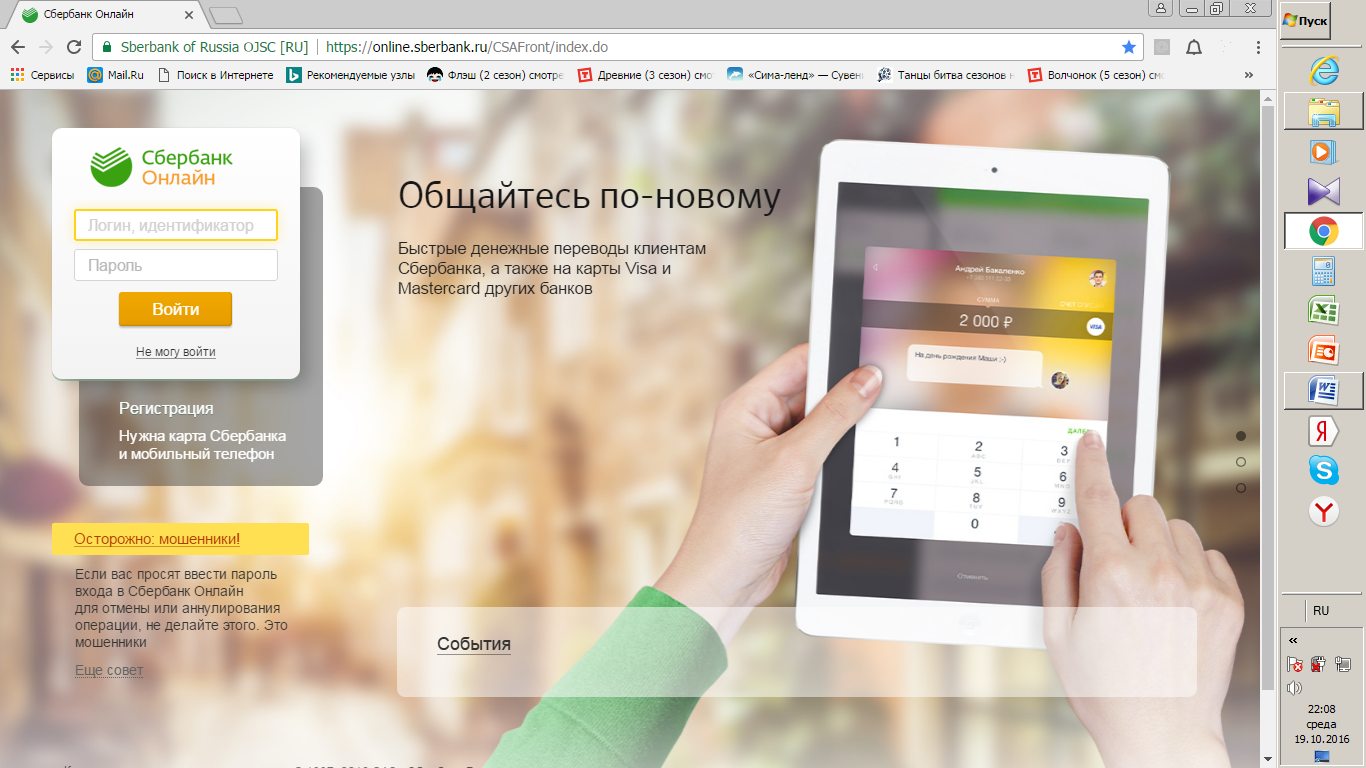 Уважаемые родители (законные представители)!Вы можете оплатить за присмотр и уход за своим ребенком в Сбербанк Онлайн.Внимание!!! Комиссия за оплату составляет 1%Например, при оплате суммы 1620 руб, комиссия - 16,2 руб, итоговая сумма составит 1636,2 руб.Пошаговую инструкцию по оплате в Сбербанк Онлайн Вы можете получить у администрации на электронном носителе.Пошаговая инструкция по оплате за детский сад в Сбербанк ОнлайнВходим в Сбербанк Онлайн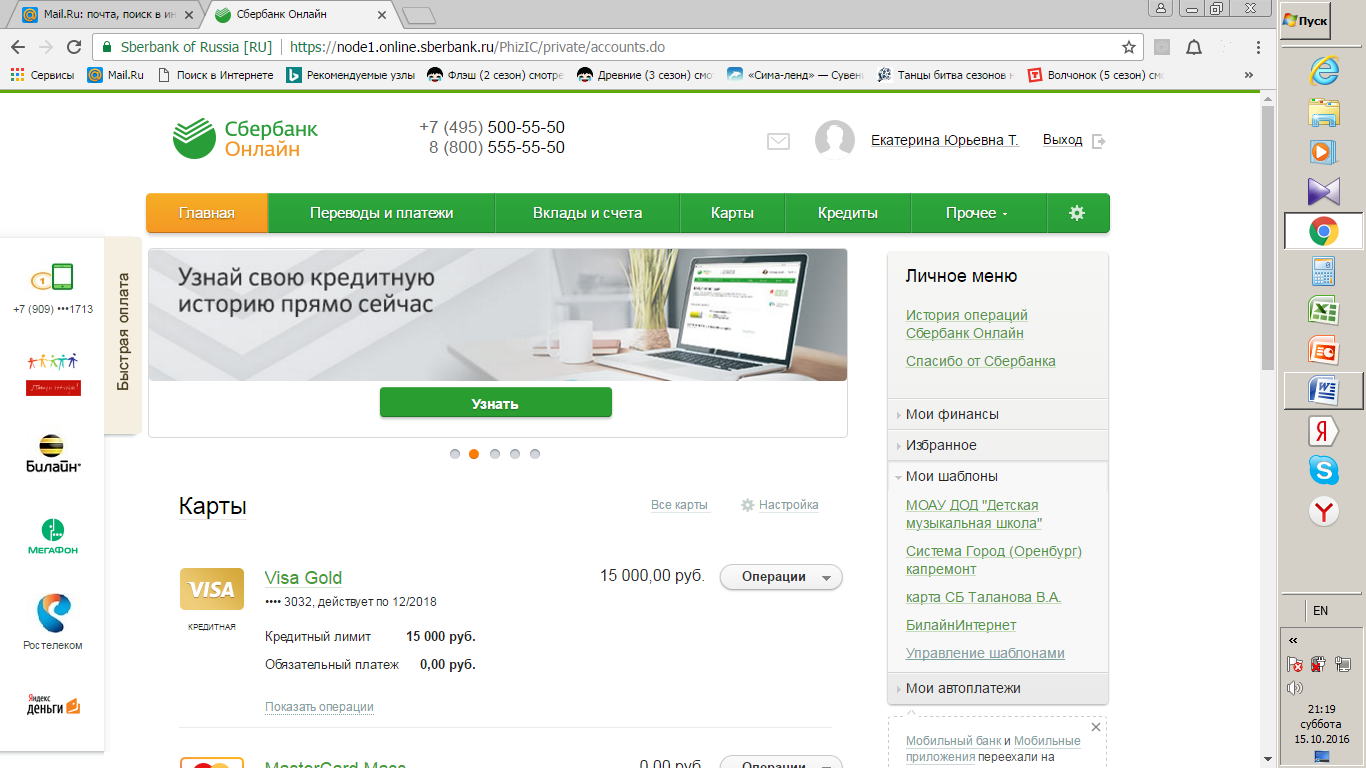 Выбираем «Переводы и платежи», далее «Перевод организации»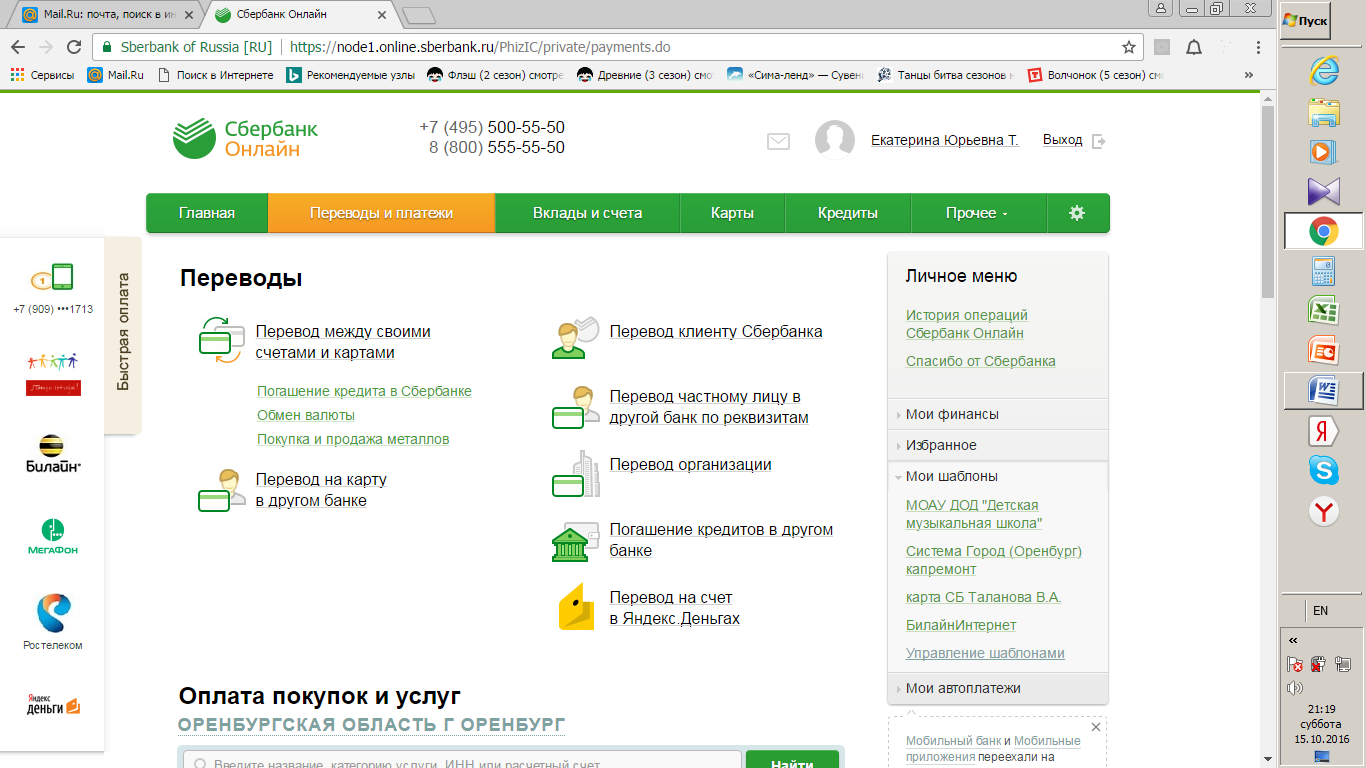 Вводим номер р/сч 40101810200000010010, ИНН 5607006884, БИК 045354001, нажимаем кнопку «Продолжить»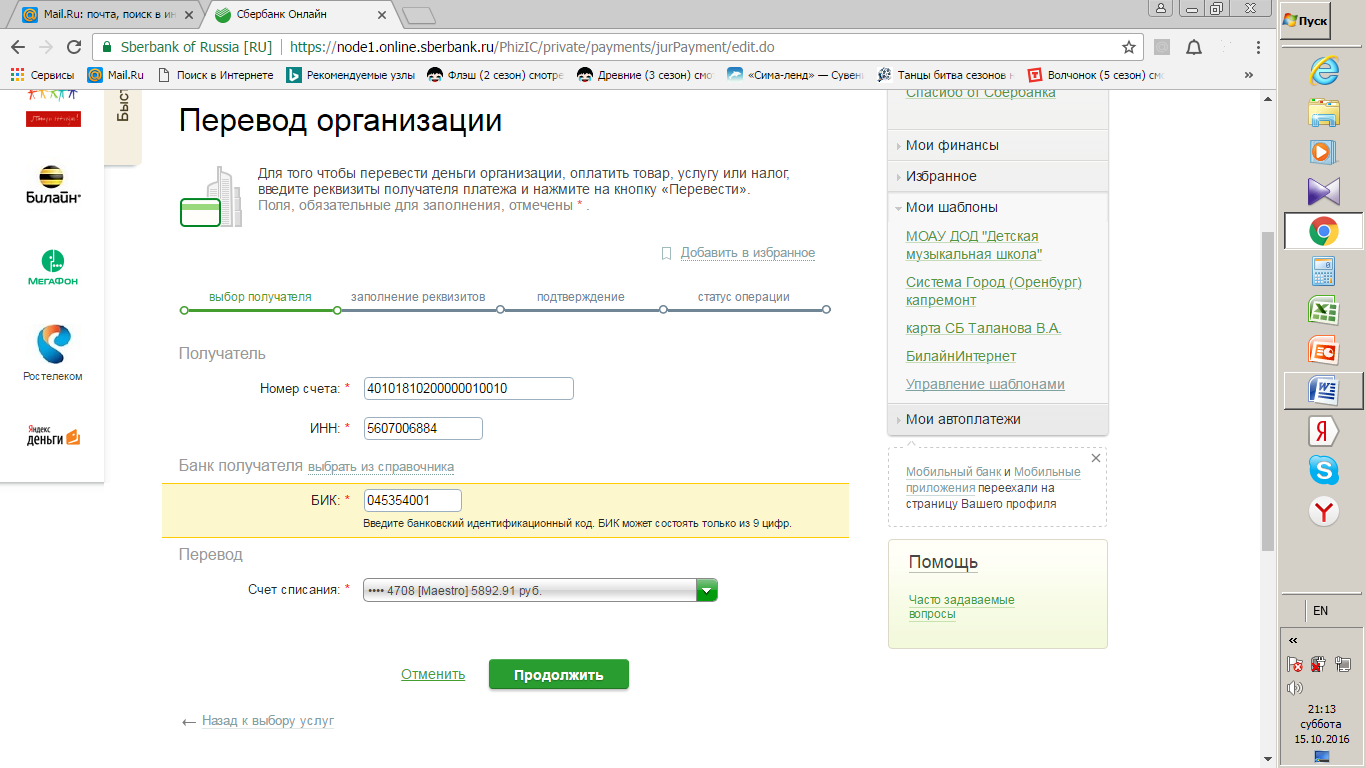 Вводим КБК 07511302994040000130, нажимаем кнопку «Продолжить»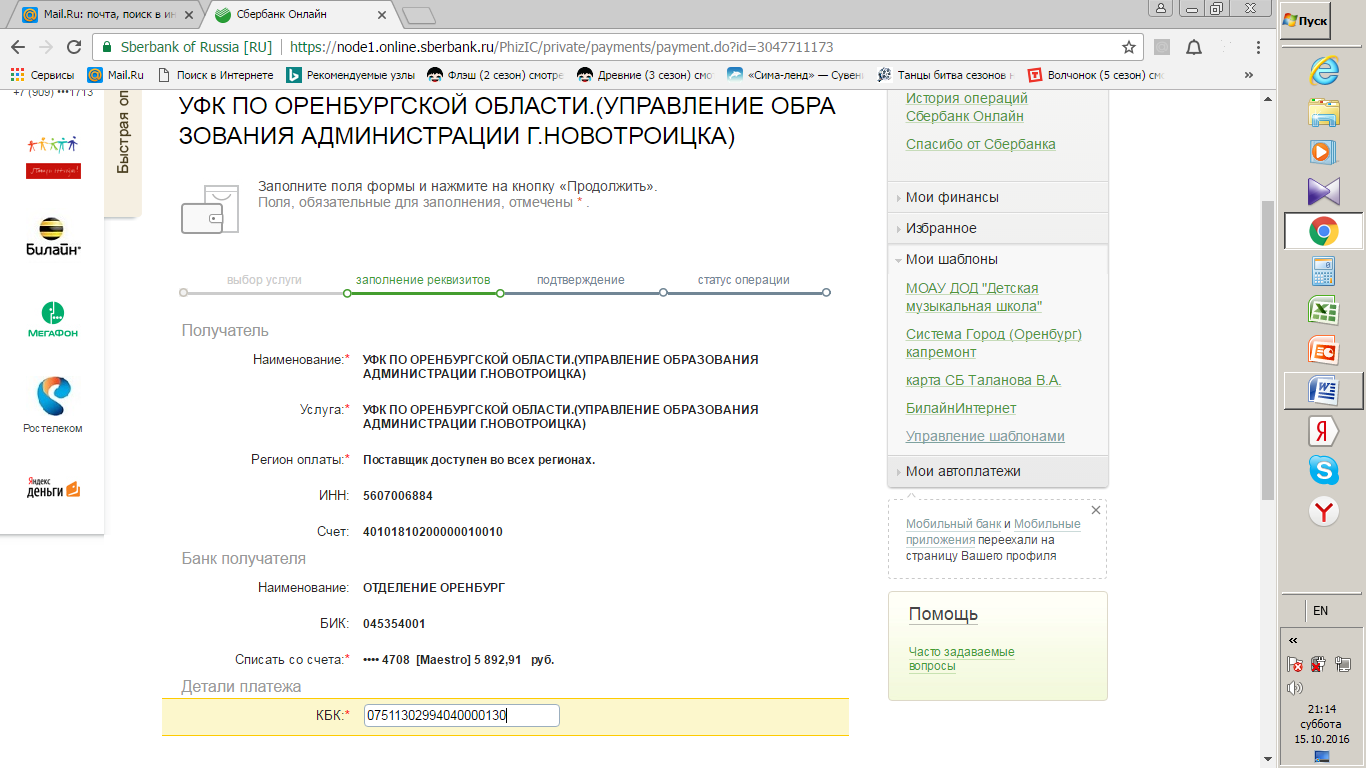 Вводим ОКТМО 53720000001, нажимаем кнопку «Продолжить»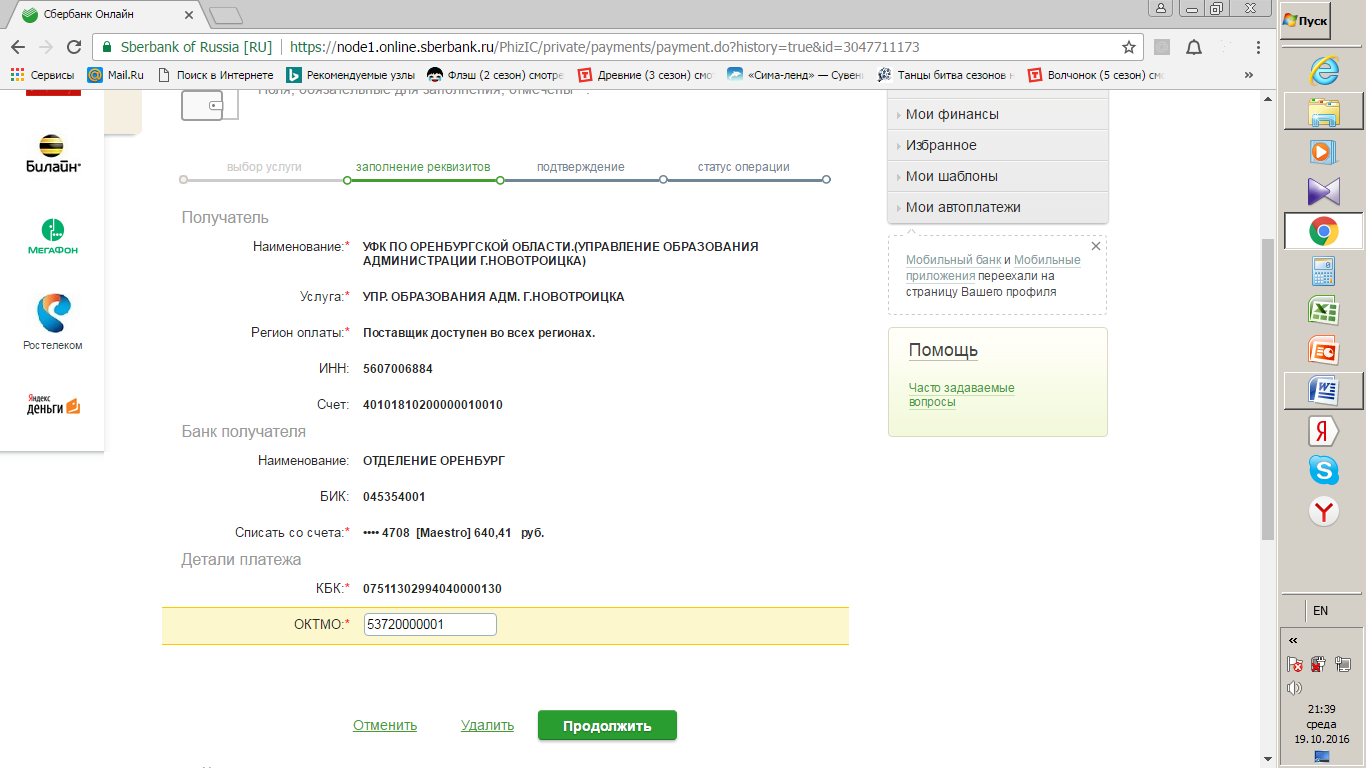 Заполняем назначение платежа «ДОУ №31, ФИО ребенка, № лицевого счета из квитанции», данные паспорта, нажимаем кнопку «Продолжить»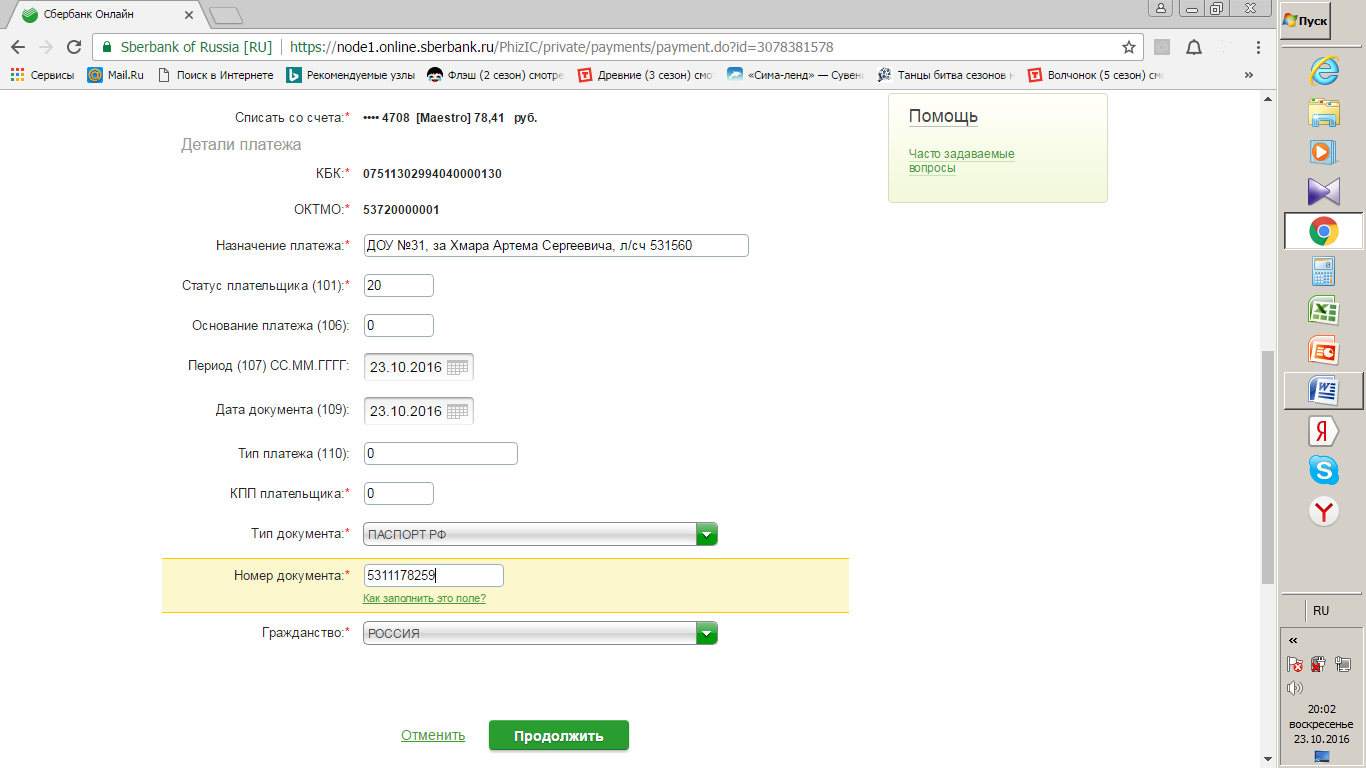 Заполняем поле «ФИО», нажимаем кнопку «Продолжить»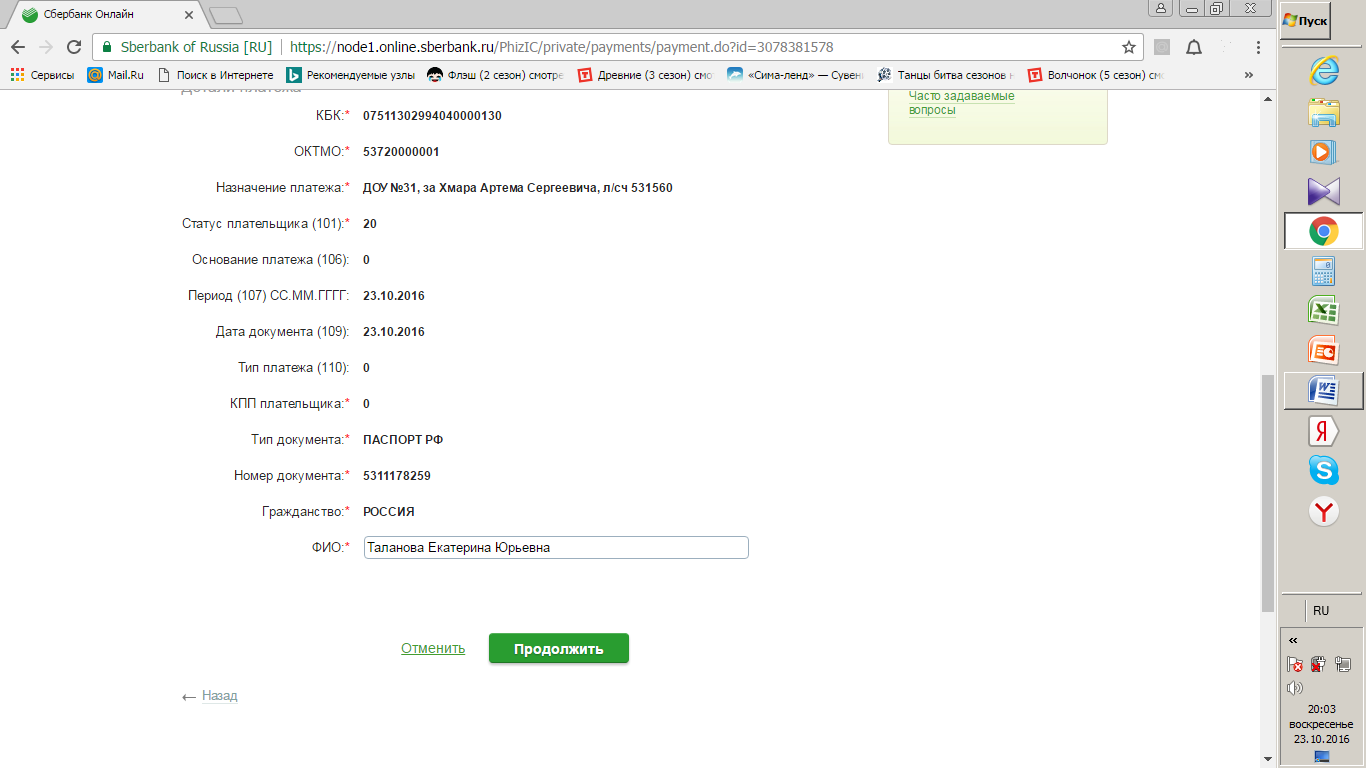 Заполняем поле «адрес», нажимаем кнопку «Продолжить»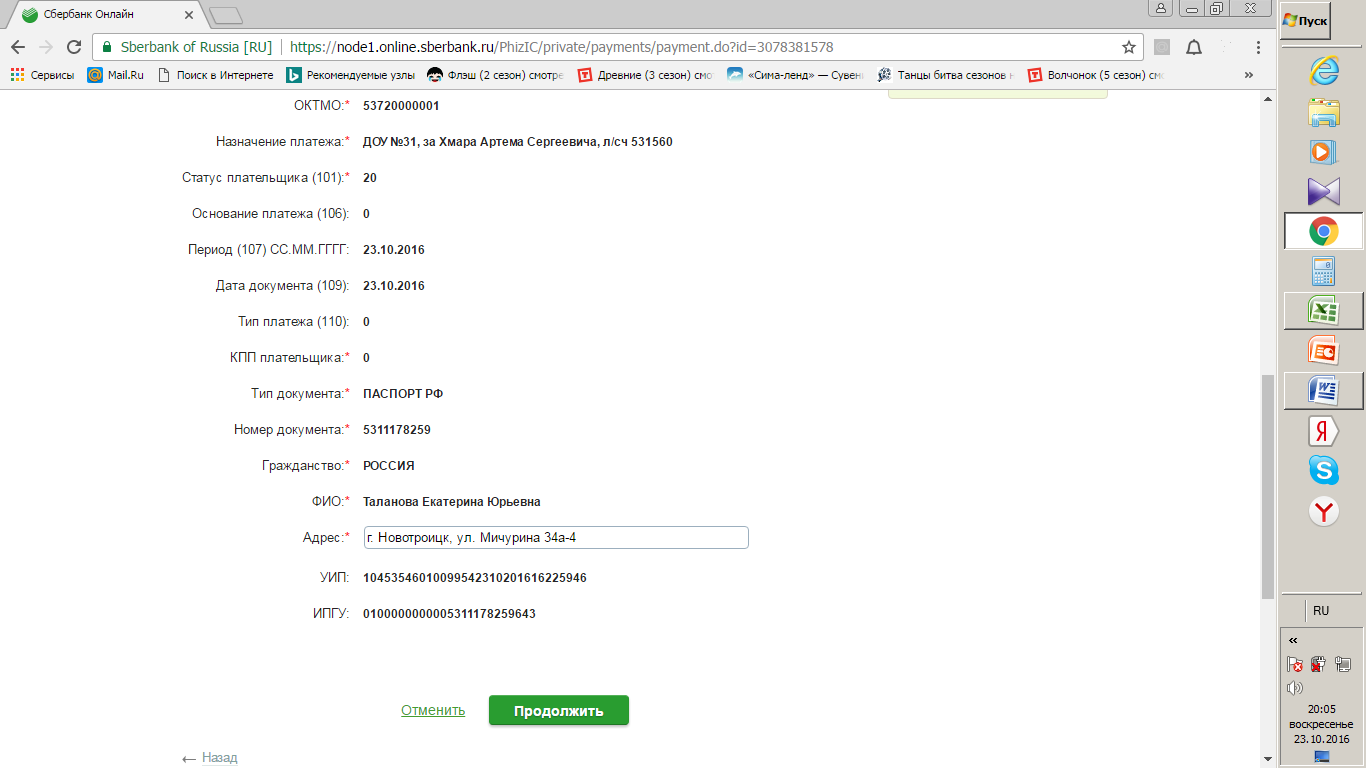 Вводим сумму платежа, нажимаем кнопку «Продолжить»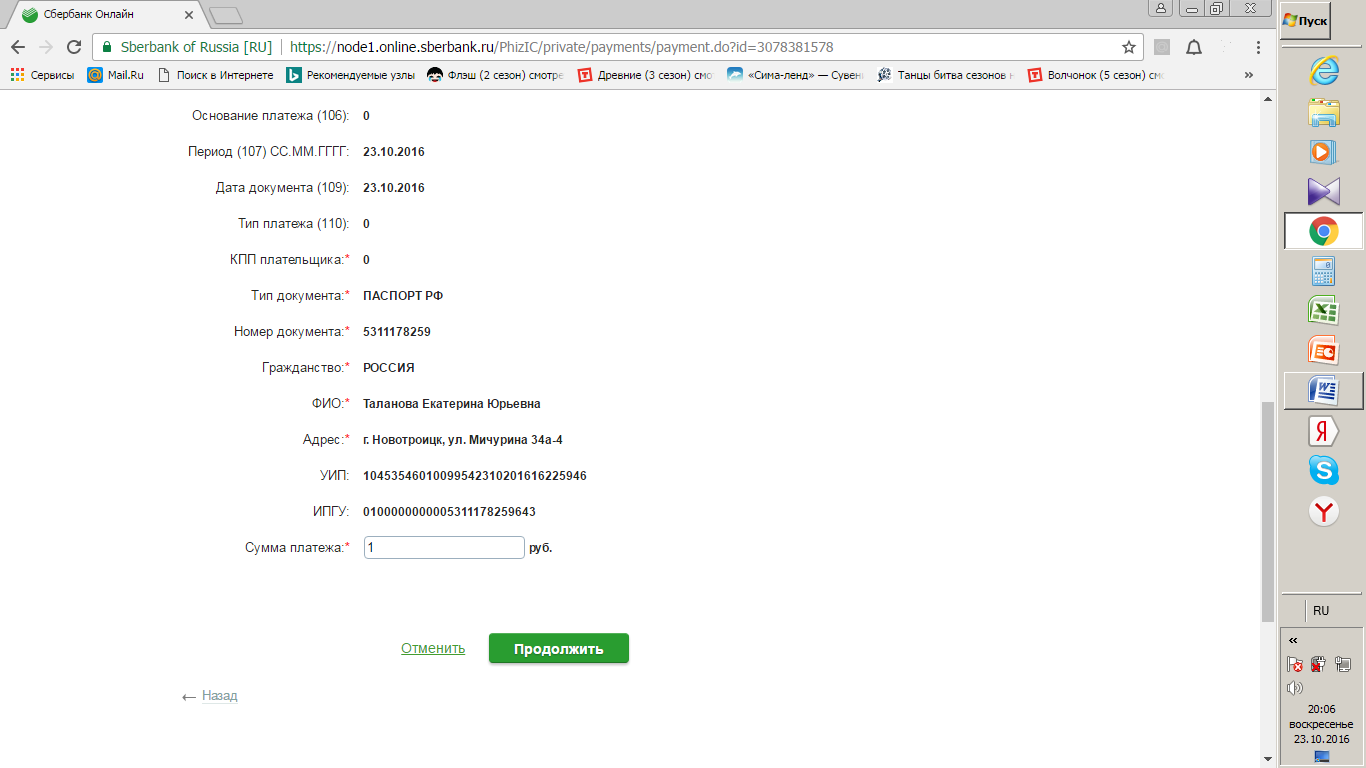 Подтверждаем сумму платежа по смс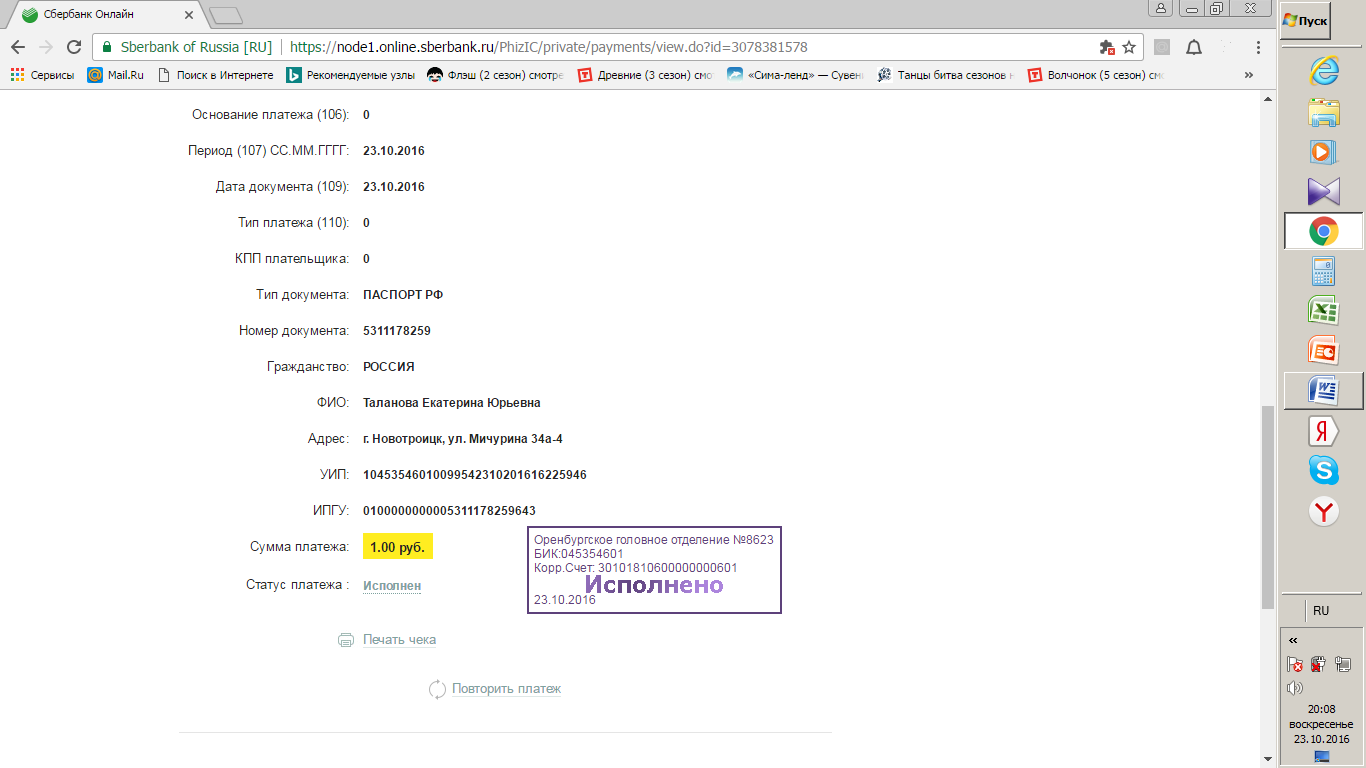 Платеж исполнен. Сохраняем как шаблон.Называем шаблон «оплата за детский сад» и подтверждаем по смс.Внимание!!! При последующей оплате, необходимо менять сумму платежа в зависимости от суммы в платежке!Уважаемые родители (законные представители) не забываем распечатывать квитанции и предоставлять воспитателям в группу!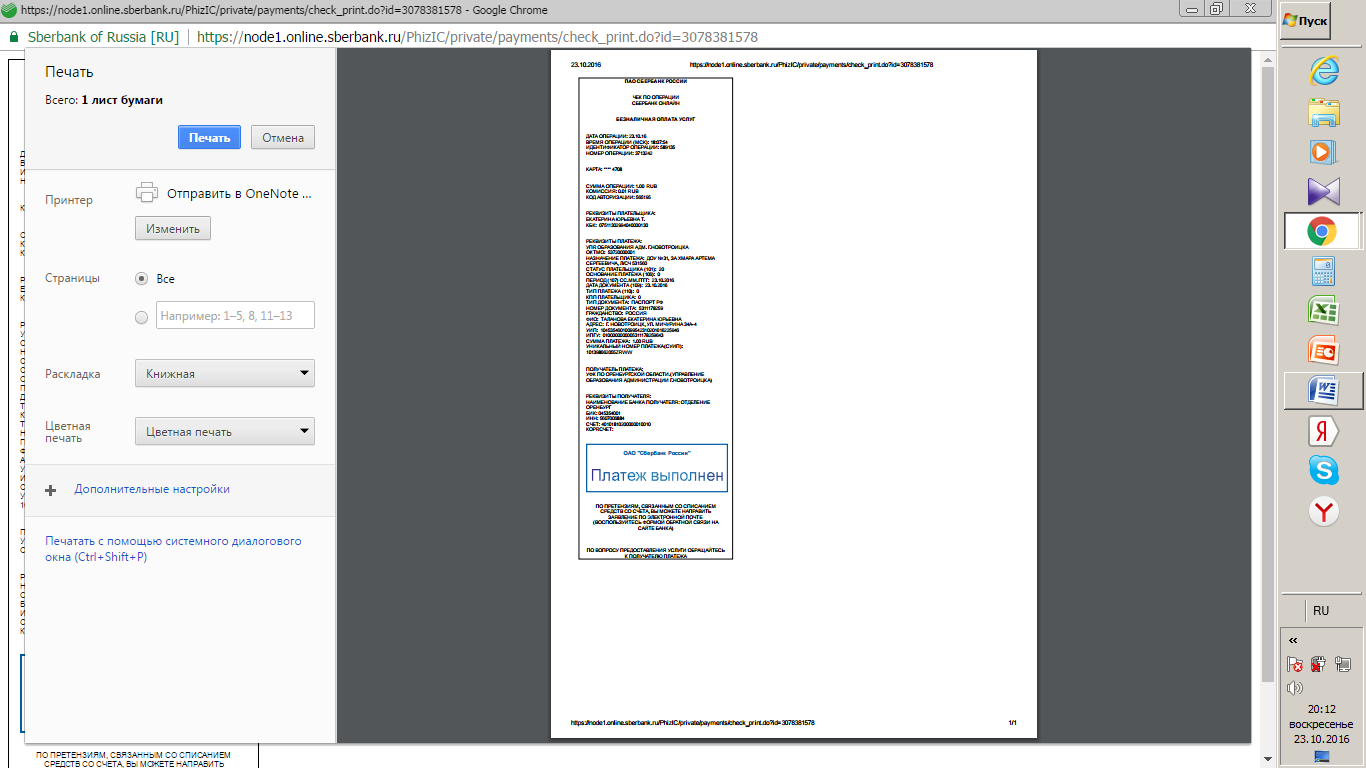 Внимание!Комиссия по оплате за детский сад в Сбербанк Онлайн составляет 1 %.